Ausschreibung PraktikumAn der Berlin School of Mind an Brain wird in der Gruppe Cognition in neurological disorders (HU Berlin und Charité) zum nächstmöglichen Zeitpunkt eine Praktikumsstelle zu kognitiven Testungen räumlicher Fähigkeiten und der Anwendung von Virtual Reality neu besetzt.Die Stelle: Organisation und Durchführung neuropsychologischer Testungen mit gesunden Senioren und Patienten mit Mild Cognitive Impairment; Verfassen von Kurzberichten zur Rückmeldung von Testergebnissen; Probandenakquise; Datenaufbereitung; Voll- oder TeilzeitVoraussetzungen: Deutschkenntnisse mind. auf C1 Niveau (Testungen werden auf Deutsch durchgeführt); Pflichtpraktikum im Rahmen des Hochschulstudiums (keine monetäre Vergütung möglich) und vorhandene Haftpflichtversicherung (privat oder durch die Hochschule); Fortgeschrittenes Bachelorstudium oder angefangenes Master Studium (abgeschlossene Module Statistik I und II, Biopsychologie und Allgemeine Psychologie); Interesse an Kognitionen in neurologischen Erkrankungen; Eigeninitiative; gutes Selbstmanagement; Organisatorisches Talent; genaues Arbeiten und ein Auge für Details; Höflicher und empathischer Umgang mit Probanden und Patienten; Sicherer Umgang mit gängigen MS Office-ProgrammenBonus: Erfahrung mit neuropsychologischen Testungen; Interesse an VR in Forschung und Diagnostik; Erfahrung im Umgang mit R; Interesse an längerfristiger Mitarbeit z.B. im Rahmen einer Bachelor- oder Masterarbeit zum Projekt oder der anschließenden fMRI StudieDas wird geboten: Ausführliche Einarbeitung und praktisches Erlernen neuropsychologischer Tests und dem Verfassen von Kurzberichten; Einblick in neu entwickelte Testmethoden in dem Bereich räumlicher Kognitionen; Einblick in die Anwendung von Virtual Reality im klinischen und Forschungskontext; Betreuung durch eine Psychologin (M.Sc.); Teilnahme an den wöchentlichen Lab-Meetings der Gruppe Cognition in neurological disorders; Zusammenarbeit mit einem internationalen und interdisziplinären (Ärzte, Neurowissenschaftler, Psychologen)  Team am stimulierenden Forschungsstandort Berlin Mitte, Campus Nord; Teilnahme an Institutsübergreifenden Meetings zu Virtual Reality; Bei guter Zusammenarbeit und beidseitigem Interesse, Möglichkeit für Abschlussarbeiten in dem Projekt oder AnschlussprojektenBei Interesse und Rückfragen folgende Unterlagen an 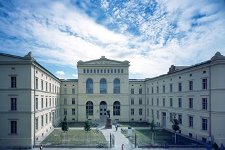 sophia.rekers@hu-berlin.de:Max. 2-seitiges Anschreiben zu fachlichen Interessen und ErfahrungenAktueller Lebenslauf (ohne Foto)Transcript of Records der bisher absolvierten KurseEinstellungstermin: Ab sofort, Zusendung der Unterlagen bis spätestens 16.11.2018, 16.00 Uhr, die Stelle wird jedoch besetzt, sobald ein_e geeignte_r Kanditat_in gefunden ist